 СОВЕТ ДЕПУТАТОВ МУНИЦИПАЛЬНОГО ОБРАЗОВАНИЯБОРСКОЕ СЕЛЬСКОЕ ПОСЕЛЕНИЕТИХВИНСКОГО МУНИЦИПАЛЬНОГО РАЙОНА ЛЕНИНГРАДСКОЙ ОБЛАСТИ  (СОВЕТ ДЕПУТАТОВ БОРСКОГО СЕЛЬСКОГО ПОСЕЛЕНИЯ) РЕШЕНИЕ от 17 февраля 2014 года 			№ 03-16722,0300 общ.Рассмотрев схему многомандатного избирательного округа для проведения выборов депутатов совета депутатов муниципального образования Борское сельское поселение Тихвинского муниципального района Ленинградской области, представленную территориальной избирательной комиссией Тихвинского муниципального района Ленинградской области с полномочиями муниципальной избирательной комиссии муниципального образования Борское сельское поселение Тихвинского муниципального района Ленинградской области, и в соответствии с пунктом 2 статьи 18 Федерального закона от 12 июня 2002 года № 67-ФЗ «Об основных гарантиях избирательных прав и права на участие в референдуме граждан Российской Федерации», частью 5 статьи 9 областного закона от 15 марта 2012 года № 20-оз «О муниципальных выборах в Ленинградской области» совет депутатов муниципального образования Борское сельское поселение Тихвинского муниципального района Ленинградской областиРЕШИЛ: 1. Утвердить схему многомандатного избирательного округа № 26  для проведения выборов депутатов совета депутатов  муниципального образования Борское сельское поселение Тихвинского муниципального района Ленинградской области согласно приложению 1,2.2.  Опубликовать настоящее решение в газете «Трудовая слава» не позднее чем через пять дней со дня его принятия.3. Решения вступает в силу со дня его принятия.Глава муниципального образованияБорское сельское поселениеТихвинского муниципального районаЛенинградской области                                                                                           С.Г.ИвановаПриложение № 1 к решениюсовета депутатов муниципального образованияБорское сельское поселениеТихвинского муниципального районаЛенинградской области                                                                                                   от 17 февраля 2014 года № 03-167   Схема  многомандатного избирательного округа № 26для проведения выборов депутатов совета депутатов муниципального образования Борское сельское поселениеТихвинского муниципального района Ленинградской областиЧисленность избирателей  –  1245 Общее количество депутатских мандатов, подлежащих замещению – 10Описание границ многомандатного избирательного округа № 26             Границы многомандатного избирательного округа № 26 совпадают с границами муниципального образования Борское сельское поселение Тихвинского муниципального района Ленинградской области.           По смежеству с Горским сельским поселением           От реки Нудокса на восток по южной границе ЗАО "Агрофирма Горский" до западной границы квартала 132 Пригородного участкового лесничества Тихвинского лесничества; далее на север по западной, на восток по северной границам квартала 132 Пригородного участкового лесничества до границы ООО "Тихвинское"; далее на восток по северной границе ООО "Тихвинское" до границы ЗАО "Агрофирма Горский" (юго-западный угол квартала 60 Шомушского участкового лесничества Тихвинского лесничества); далее на север по границе ЗАО "Агрофирма Горский" до юго-восточного угла квартала 242 Городокского участкового лесничества Тихвинского лесничества; далее на север по восточным границам кварталов 242, 235, 220, 204, 191 и 184 Городокского участкового лесничества Тихвинского лесничества до юго-западного угла квартала 177 этого лесничества; далее на восток по южным границам кварталов 177, 178, 179, 180, 181 и 182, на север по восточным границам кварталов 182 и 169 Городокского участкового лесничества Тихвинского лесничества до северной границы ООО "Тихвинское" (северо-восточный угол квартала 169); далее на восток по северной границе ООО "Тихвинское" до северо-западного угла квартала 88 Паше-Капецкого участкового лесничества Тихвинского лесничества.          По смежеству с Ганьковским сельским поселением          Далее на юг по западным границам кварталов 88, 96, 106 и 118 Паше-Капецкого участкового лесничества Тихвинского лесничества, на восток по южным границам кварталов 118 и 119 до западной границы квартала 130 этого лесничества (юго-восточный угол квартала 119); далее на юго-восток по западной и южной границам квартала 130 до южной границы квартала 132 Паше-Капецкого участкового лесничества Тихвинского лесничества (юго-восточный угол квартала 130); далее на восток по южным границам кварталов 132 и 133 до западной границы квартала 139 этого лесничества (юго-восточный угол квартала 133); далее на юг по западным границам кварталов 139, 143 и 160 Паше-Капецкого участкового лесничества Тихвинского лесничества до реки Капша; далее на восток по реке Капша до границы сельскохозяйственной артели "Капшинская"; далее на восток по южной границе сельскохозяйственной артели "Капшинская" до реки Паша; далее на восток по реке Паша до границы сельскохозяйственной артели "Капшинская"; далее на восток по южной границе сельскохозяйственной артели "Капшинская" до северо-западного угла квартала 119 Шугозерского участкового лесничества Тихвинского лесничества.           По смежеству с Шугозерским сельским поселением           Далее на юг по западным границам кварталов 119 и 132 Шугозерского участкового лесничества Тихвинского лесничества до границы Тихвинского муниципального района.           По смежеству с Бокситогорским муниципальным районом           Далее на запад и юг по границе Тихвинского муниципального района до границы сельскохозяйственной артели "Капшинская".           По смежеству с Тихвинским городским поселением           Далее на запад по северной и западной границам сельскохозяйственной артели "Капшинская" до реки Шомушка; далее на запад по реке Шомушка до северной границы квартала 120 Шомушского участкового лесничества Тихвинского лесничества; далее на запад по северным границам кварталов 120, 119, 118, 117, 116, 115 и 136 Шомушского участкового лесничества Тихвинского лесничества до границы садоводческого массива "Кайвакса"; далее на запад по северной, на юг по западной и на восток по южной границам садоводческого массива "Кайвакса" до границы ООО "Тихвинское"; далее на юг по восточной границе ООО "Тихвинское" до реки Шомушка; далее на запад по реке Шомушка до границы ООО "Тихвинское"; далее на запад по северной границе ООО "Тихвинское" до реки Нудокса.          По смежеству с Цвылевским сельским поселением          Далее на север по реке Нудокса до исходной точки.          В границы десятимандатного избирательного округа № 26 муниципального образования Борское сельское поселение Тихвинского муниципального района Ленинградской области включены:деревни: Бор, Владычно, Дуброво, Кайвакса, Каливец, Кованщина, Кривой Наволок, Монино, Сарожа, Черноваткино, Шомушка.Приложение № 2 к решениюсовета депутатов муниципального образованияБорское сельское поселениеТихвинского муниципального районаЛенинградской области                                                                                                      от 17 февраля 2014 года № 03-167Графическое изображение схемы многомандатного избирательного округа № 26 муниципального образования Борское сельское поселение Тихвинского муниципального района Ленинградской области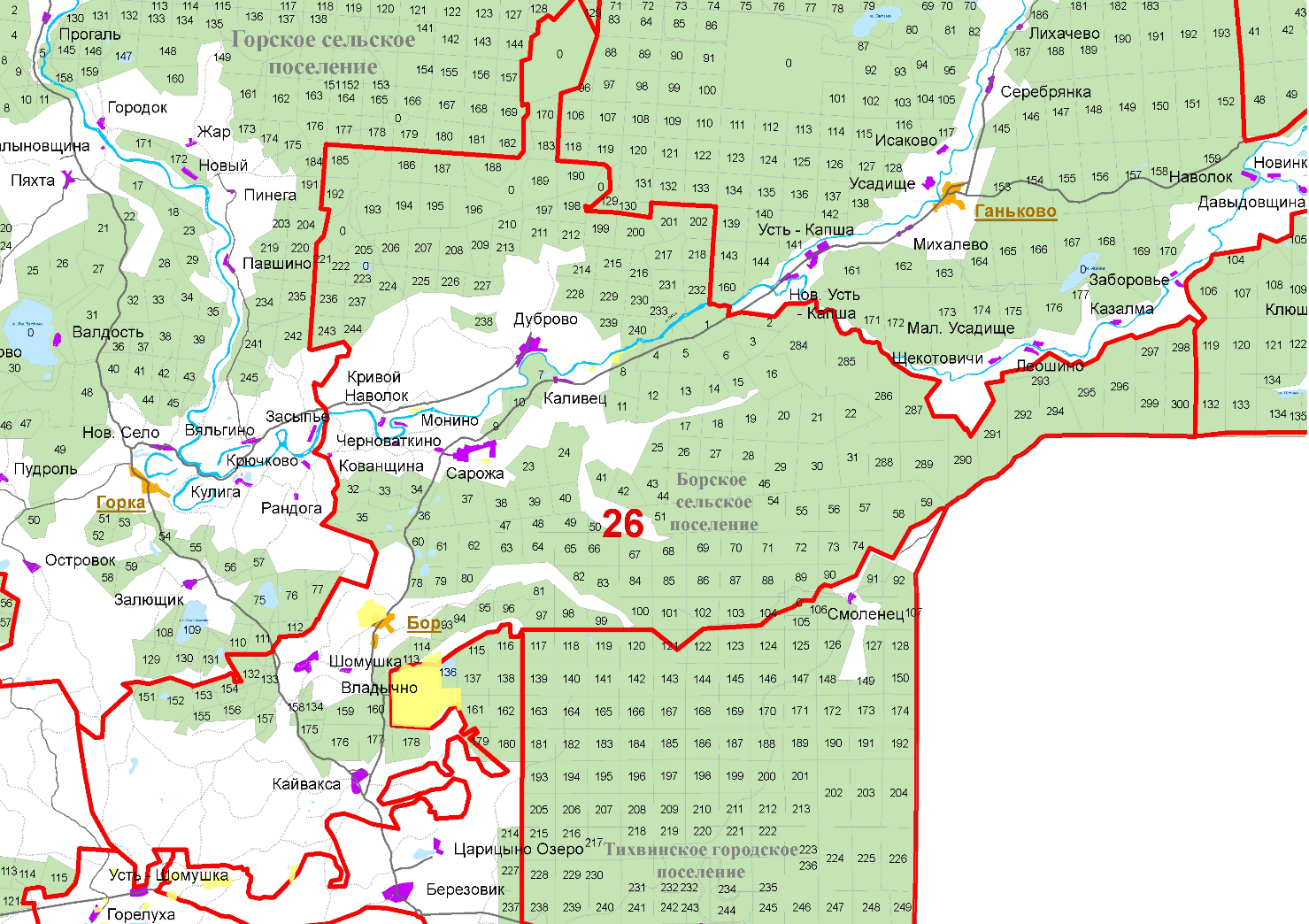 Об утверждении схемы многомандатного избирательного округа для проведения  выборов депутатов совета депутатов муниципального образования Борское сельское поселение Тихвинского муниципального района Ленинградской области 